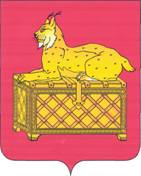 РЕВИЗИОННАЯ КОМИССИЯМУНИЦИПАЛЬНОГО ОБРАЗОВАНИЯг. БОДАЙБО И РАЙОНАЗАКЛЮЧЕНИЕ № 01-8зна  годовой отчет муниципального образования Мамаканское городское поселение за 2017 год        Утвержденораспоряжением председателя                              Ревизионной комиссии        от 12.04.2018 № 19-пРевизионной комиссией муниципального образования г. Бодайбо и района (далее – Ревизионная комиссия г. Бодайбо и района) подготовлено заключение на годовой отчет об исполнении бюджета Мамаканского муниципального образования за 2017 год  в соответствии с требованиями статьи 264.4 Бюджетного кодекса Российской Федерации и статьи 38.1 Положения о бюджетном процессе в муниципальном образовании Мамаканское городское поселение, утвержденного Решением Думы  муниципального образования Мамаканского городского поселения утвержденного Решением Думы от 14.12.2005 № 6 (с изменениями и дополнениями) (далее – Положение о бюджетном процессе), по результатам проверки годового отчета об исполнении бюджета за 2017 год, а также документов и материалов, подлежащих представлению  одновременно с годовым отчетом об исполнении  местного бюджета.Целью проведения внешней проверки годового отчета об исполнении местного бюджета явилось определение достоверности и полноты отражения показателей годовой бюджетной отчетности и соответствия порядка ведения бюджетного учета в муниципальном образовании законодательству РФ.Основные выводы:1.Внешняя проверка годового отчёта об исполнении бюджета муниципального образования Мамаканское городское поселение за 2017 год проводилась в соответствии с Соглашением «О передаче полномочий по осуществлению внешнего муниципального финансового контроля» от 22.03.2017 № 2.2.Годовой отчет об исполнении  бюджета муниципального образования Мамаканское городского поселения за 2017 поступил в Ревизионную комиссию г. Бодайбо и района 28.03.2018, что соответствует сроку установленному пунктом 3 статьи 264.4 БК РФ.   3. В результате внешней проверки годового отчета об исполнении местного бюджета установлено, что в целом представленный отчет об исполнении бюджета является достоверным. 4. Исполнение бюджета муниципального образования Мамаканское городское поселение по доходам за 2017 год составил  28685,3 тыс. рублей  или 99,47% по  сравнению с утвержденными бюджетными назначениями, в сумме  28838,8 тыс. рублей.Доходы бюджета МО исполнены на 99,47%.По отношению к 2016 году доходная часть  бюджета муниципального образования увеличилась на 839,9 тыс. руб. Увеличение доходной части к 2016 году произошло за счет:- НДФЛ повысился на 434,9 тыс. руб.;- акцизов на 228,0 тыс.руб.- безвозмездныхпоступлений –на 848,9 тыс.рублей.Основную долю поступлений доходов в бюджет Мамаканского МО составляют безвозмездные поступления 77,5 % от общего объема доходов или 22 233,7 тыс.рублей, план 22 238,7 тыс.рублей.5. Расходы местного бюджета по состоянию на 01.01.2018  составили 28237,1  тыс. руб. или  95,43 % утвержденных бюджетных назначений (29588,8 тыс. руб.).Наибольший удельный вес приходится на разделы:«Общегосударственные вопросы»  - 53,88%, «Национальная экономика» - 26,91%,В 2017 году  по сравнению с 2016 годом снижен размер средств по разделу «ЖКХ» на 6802,7 тыс.руб. ( 69,91%).В бюджете муниципального образования на 2017 год предусматривались бюджетные ассигнования на реализацию 8 муниципальных программ на общую сумму 11760,3 тыс.руб. Фактическая сумма  расходов, осуществленных в рамках муниципальных программ, составила  11031,3 тыс.руб. (93,8%). Доля средств, приходящаяся на муниципальные программы, в общей сумме расходов  в 2017 году  составила 39,5% ( в  2014 3,4%; 2015 -13,1%; 2016 году – 39,5%).В нарушение п.5.5. Постановления № 39-п Администрацией не вносятся изменения в муниципальные программы в связи с изменением бюджетных ассигнований на текущий год и плановый период.  	Следует отметить, что информация о разработанных и действующих муниципальных программах, размещённая на официальном сайте Администрации в сети Интернет, неактуальна.         6. Решением Думы Мамаканского городского поселения  от 07.12.2016  № 54 бюджет на 2017 год был сформирован с дефицитом в размере 453,4 тыс. рублей или 7,9% от доходной части бюджета без учета безвозмездных поступлений и поступлений налоговых доходов по дополнительным нормативам отчислений. Дефицит бюджета  не превышает ограничений, установленных ст. 92.1 БК РФ.                   С учетом внесения изменений в решение Думы от 07.12.2017 № 45  дефицит бюджета  утвержден в сумме 749,9 тыс. рублей или 11,4% от утвержденного общего годового дохода без учета утвержденных безвозмездных начислений. Превышение дефицита бюджета над ограничениями, установленными статьей 92.1 Бюджетного кодекса Российской Федерации, осуществлено в пределах суммы снижения остатков средств на счетах по учету средств местного бюджета.         С учетом снижения остатков средств на счете по учету средств бюджета Мамаканского МО профицит бюджета составит    29,4 тыс.рублей или 0,4 % от утвержденного общего годового объема доходов бюджета Мамаканского МО без учета утвержденного объема безвозмездных поступлений» .По итогам 2017г. бюджет исполнен с профицитом в сумме 448,2 тыс.руб.С учетом погашения в 2017 году муниципальным образованием в валюте РФ бюджетного кредита в сумме 270,0 тыс.руб., профицит бюджета составил 178,2 тыс.руб. 28.04.2017 года администрацией составлен график погашения бюджетного кредита на 15 лет и направлен в Правительство Иркутской области. В соответствии со ст. 96 Бюджетного кодекса РФ определены источники финансирования дефицита бюджета.Муниципальный долг на 01.01.2017 составлял 4720,0 тыс. руб., на 01.01.2018 составил 4450,0 тыс. руб. Муниципальный долг образовался в связи с получением бюджетного кредита из областного бюджета (договор от 06.11.2012 № 9) в 2012 году на общую сумму 14292,0 тыс.руб. Остаток долга на 01.01.2018 составил 4 450,0 тыс.руб. Объем погашения основного долга в 2017 году  – 270,0 тыс.руб. Ведение долговой книги ведется в соответствии с Порядком ведения долговой книги муниципального образования, утвержденного постановлением Администрации от 30.12.2009 № 154-п. Данные о долговых обязательствах, отраженные в представленной к внешней проверке отчетности, соответствуют данным долговой книги по состоянию на 01.01.2018.        Согласно Сведениям по дебиторской и кредиторской задолженности                     (ф.0503169) дебиторская задолженность по состоянию на 01.01.2017 сложилась в сумме 1638,2 тыс.руб., на конец отчетного периода дебиторская  задолженность увеличилась на 1016,4 тыс.руб.и составила   в сумме  2654,6 тыс.рублей в том числе просроченная 2132,6 тыс.руб.          Кредиторская задолженность на 01.01.2017 в сумме 463,5 тыс.руб.,  на 01.01.2018 сложилась 721,8 тыс.рублей. 7. Баланс исполнения бюджета на начало 2017 года составлял-  14768,6тыс. руб., средства во временном распоряжении  29,2 тыс.руб. , на конец года – 18269,8тыс. руб., в том числе по бюджетной деятельности – 18248,2 тыс. руб., средства во временном распоряжении – 21,6 тыс.руб.Стоимость нефинансовых активов (основных средств, нематериальных активов, материальных запасов – раздел I баланса) на начало года составляла  12409,9тыс. руб., на конец года увеличилась  на   2284,9тыс. руб. и составила   14694,8тыс. руб. Нефинансовые активы в составе имущества казны (сч.10800000) на начало года составляли  13623,3 тыс. руб., на конец года уменьшились на 922,5 тыс.руб.  и составили 15765,3тыс. руб.Стоимость финансовых активов на начало года (раздел II баланса) составляла 2387,9тыс. руб.,  в том числе по бюджетной деятельности – 2358,7тыс. руб., средства во временном распоряжении – 29,2 тыс.руб.На конец года стоимость финансовых активов составила 3574,9 тыс. руб., в том числе бюджетная деятельность – 3553,3 тыс. руб., средства во временном распоряжении – 21,6 тыс.руб.. Обязательства (раздел III баланса) на начало года 5212,6тыс.руб., в том числе по бюджетной деятельности – 5183,4 тыс. руб. средства во временном распоряжении – 29,2 тыс.руб., на конец года  составили  5193,3тыс.руб., в том числе по бюджетной деятельности – 5171,7 тыс.руб., средства во временном распоряжении -21,6 тыс.руб..Финансовый результат на начало года составлял – 9585,3тыс. руб., в том числе по бюджетной деятельности – 100%, на конец года составил  13076,5 тыс. руб., в том числе по бюджетной деятельности – 100%.           При проверке достоверности показателей Баланса (ф. 0503120) с главной книгой (ф. 0504072) расхождения не выявлены. Отчет о движении денежных средств (форма 0503123):- поступления денежных средств составили   28676,2тыс. руб., в том числе по текущим операциям – 28671,7 тыс. руб.- выбытия денежных средств составили  28507,1 тыс. руб., в том числе по текущим операциям 26704,9 тыс. руб., от инвестиционных операций  1532,1 тыс. руб.,- выбытия по финансовым операциям составили 270,0тыс.руб., в том числе на погашение государственного (муниципального) долга – 270,0тыс.руб. 	При анализе ф. 0503128 «Сведения о принятых бюджетных обязательств» принятие бюджетных обязательств в размерах, превышающих утвержденные бюджетные ассигнования и лимиты бюджетных обязательств не выявлены.Бюджетная отчетность об исполнении бюджета в целом соответствует перечню и формам Инструкции о порядке составления и представления годовой, квартальной и месячной бюджетной отчетности об исполнении бюджетов бюджетной системы Российской Федерации (приказ Минфина РФ от 28.12.2010 № 191н).В целом,  Ревизионная комиссия муниципального образования г.Бодайбо и района полагает, что годовой отчет об исполнении местного бюджета за 2017 год может быть рекомендован к рассмотрению на публичных слушаниях, а также к принятию Решением Думы муниципального образования Мамаканского городского поселения.Пояснительная записка к настоящему документу прилагается.Председатель комиссии				                            О. М. Шушунова